Θέμα : Ανάθεση της μετακίνησης των μαθητών/τριών του  Γυμνασίου Αγίου Μύρωνα στο Ρέθυμνο στα πλαίσια εκπαιδευτικής επίσκεψης. Σύμφωνα με την ΥΑ 33120/ΓΔ4/28-2-2017 (ΦΕΚ 681/τΒ/6-3-2017) του ΥΠ.Π.Ε.Θ, ανακοινώνεται ότι το Γυμνάσιο Αγίου Μύρωνα, μετά τη σχετική προκήρυξη και την αξιολόγηση των προσφορών από τη Διευθύντρια και το σύλλογο Διδασκόντων, ανέθεσε τη διοργάνωση της μετακίνησης με λεωφορείο των ενενήντα οκτώ(98) μαθητών/τριών και πέντε (5) συνοδών καθηγητών του σχολείου, στο πλαίσιο εκπαιδευτικής επίσκεψης (συμμετοχή στο Παγκόσμιο Πρωτάθλημα Μίνι Ποδοσφαίρου )  στο Ρέθυμνο, την Τετάρτη 16/10/2019, στο ταξιδιωτικό γραφείο Μαγκουσάκης Σπυρίδων, κρίνοντας την προσφορά αυτή ως: απόλυτα σύμφωνη με τις προϋποθέσεις της σχετικής πρόσκλησης εκδήλωσης ενδιαφέροντος την πλέον συμφέρουσα οικονομικά. Συνολικά κατατέθηκαν στη διεύθυνση του Σχολείου προσφορές από τρία (03) ταξιδιωτικά γραφεία, με τη σειρά πρωτοκόλλησης ως εξής: 1. CTRS 2.365 TOURS και 3.Μαγκουσάκης Σπυρίδων, οι οποίες δημοσιοποιούνται στον ιστότοπο της Διεύθυνσης Δευτεροβάθμιας Εκπαίδευσης Ηρακλείου. Υπενθυμίζεται ότι, βάσει της παραγράφου 2 του άρθρου 13 της προαναφερθείσας υπουργικής απόφασης, η προθεσμία για πιθανές ενστάσεις λήγει την Δευτέρα 30 Σεπτεμβρίου 2019 και ώρα 09:00, οπότε και θα πρέπει να έχουν υποβληθεί με ηλεκτρονικό ταχυδρομείο στο γραφείο της διεύθυνσης του σχολείου.	                                                                    Η Διευθύντρια                                                                  Λέλεκα Δέσποινα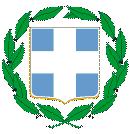 ΕΛΛΗΝΙΚΗ ΔΗΜΟΚΡΑΤΙΑΥΠΟΥΡΓΕΙΟ ΠΑΙΔΕΙΑΣ ΚΑΙ ΘΡΗΣΚΕΥΜΑΤΩΝΠΕΡΙΦΕΡΕΙΑΚΗ Δ/ΝΣΗ Π/ΘΜΙΑΣΚΑΙ Δ/ΘΜΙΑΣ ΕΚΠ/ΣΗΣ ΚΡΗΤΗΣΔ/ΝΣΗ Δ/ΘΜΙΑΣ ΕΚΠ/ΣΗΣ Ν.ΗΡΑΚΛΕΙΟΥΓΥΜΝΑΣΙΟ ΑΓΙΟΥ ΜΥΡΩΝΑ: Άγ. Μύρωνας Τ.Κ. 70013 & fax : 2810 721263Πληροφορίες: Αγαπητός Χαράλαμπος                    Άγιος Μύρωνας, 26/9/2019                         αρ.πρωτ. 255                                     Προς τη                         Δ/ΝΣΗ  Δ/ΘΜΙΑΣ ΕΚΠ/ΣΗΣ                                    ΗΡΑΚΛΕΙΟΥ